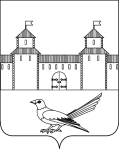 от   24.11.2016№2087_-_п      В соответствии со статьями 45,46 Градостроительного кодекса Российской Федерации, со статьями    32, 35, 40  Устава муниципального образования Сорочинский  городской  округ  Оренбургской области, решением Сорочинского  городского  Совета муниципального образования  Сорочинский городской округ  Оренбургской области  от 31 мая 2016 года № 129 «Об утверждении  Положения о порядке подготовки и утверждения документации по планировке территории муниципального образования Сорочинский городской округ Оренбургской области, на основании Заключения и Протоколапубличных (общественных) слушаний № 56 от 16.11.2016 по проекту планировки территории (проект планировки, проект межевания) для  проектирования и строительства линейного объекта ПАО «Оренбургнефть» «Сбор нефти и газа со скважин №№ 9, 16, 17, 19и система заводнения скважин №№ 9, 16, 19 Загорского  месторождения»(шифр 3622П)» в границахмуниципального образования Сорочинский городской округ Оренбургской области,  в целях обеспечения устойчивого развития территорий муниципального образования Сорочинский  городской  округ  Оренбургской области, администрация Сорочинского  городского  округа Оренбургской области постановляет: 1. Утвердить проект  планировки территории (проект планировки, проект межевания)для  проектирования и строительства линейного объекта ПАО «Оренбургнефть» «Сбор нефти и газа со скважин №№ 9, 16, 17, 19 и система заводнения скважин №№ 9, 16, 19 Загорского  месторождения»(шифр 3622П)» в границах муниципального образования Сорочинский городской округ Оренбургской области.2.   Контроль за исполнением настоящего постановления возложить на главного архитектора муниципального образования Сорочинский  городской округКрестьянова А.Ф.3.  Постановление вступает в силу послеего  официального опубликования в газете «Сорочинский вестник»и подлежит размещению на Портале муниципального образования Сорочинский городской округ Оренбургской области.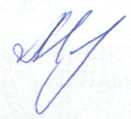 Глава муниципального образованияСорочинский городской округ                                                                                Т.П. МелентьеваРазослано: в дело, Управлению архитектуры, прокуратуре, Елисеевой М.А., заявителю.Администрация Сорочинского городского округа Оренбургской областиП О С Т А Н О В Л Е Н И Е Об     утверждении      проекта  планировки территории (проект планировки, проект межевания) для проектирования и строительства линейного объекта ПАО «Оренбургнефть» «Сбор нефти и газа со скважин №№ 9, 16, 17, 19 и система заводнения скважин №№9, 16, 19 Загорского  месторождения»(шифр 3622П)» в границах муниципального образования Сорочинский городской округ Оренбургской области